LONDON’S GLOBAL UNIVERSITY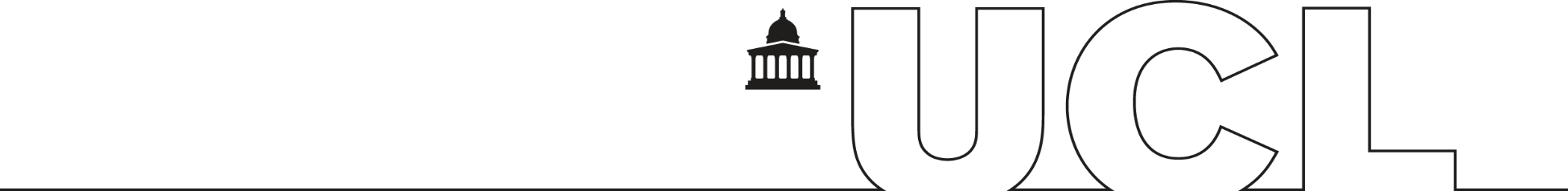 Laidlaw Research and Leadership ProgrammeApplication Form Questions: Listed ProjectsThis document lists the key questions you will need to complete on the online application form for a listed project application.  It is recommended you formulate your answers offline, then cut and paste them into the online form.  Please note that applications via email are not accepted.Project Essential SkillsDemonstrate how you meet the essential skills listed for your chosen project (300 words maximum)Personal Statement: Leadership and Career AspirationsQuestion 1: Why are you interested in leadership?  Give examples of any previous leadership experience or other relevant skills or experience (150 words maximum)Question 2: Give examples of personal strengths and weaknesses.  How have you gone about addressing these?  (150 words maximum)Question 3: What are your future career aspirations?  How do you anticipate a Laidlaw scholarship helping you towards these?  (150 words maximum)Question 4: Explain why you are interested in your choice of project (150 words maximum)Question 5: What is your chosen research project trying to achieve?  Why is it important?  (150 words maximum)Please outline your academic CV from age 11 (Do NOT include your name or date of birth) (400 words maximum)